REGISTRATION FORM                                 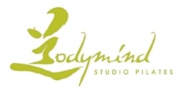 COURSE NAME:Name and surname:N.I.F:Home:C.P:Population:Province:Phone:E-mail:Pilates teacher or student:Another formation:Date of registration (entry into account):...........................................................................................   Once the registration has been completed, the entry or transfer will be made to the account of BodyMind Studio SL , at Banco Sabadell, account number ES87 0081 5736 9900 0107 5108.Indicate the first and last names.Send to the email info@bmindstudiopilates.com the receipt and the registration form.The admission to the course will be by rigorous order of registration according to the date of entry.